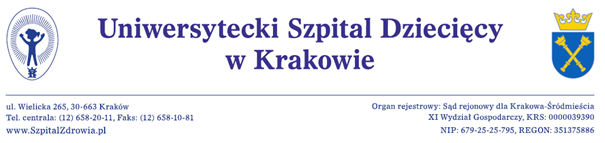 INFORMACJA Z OTWARCIA OFERTPostępowanie o udzielenie zamówienia publicznego:   DOSTAWA  PRODUKTÓW LECZNICZYCH, WYROBÓW MEDYCZNYCH I DIETETYCZNYCH ŚRODKÓW SPOŻWYCZYCH SPECJALNEGO PRZEZNACZENIA MEDYCZNEGO DO APTEKI SZPITALNEJ - 10 ZADAŃ DLA UNIWERSYTECKIEGO SZPITALA DZIECIĘCEGO W KRAKOWIENUMER POSTĘPOWANIA: EZP-271-2-84/PN/2020Otwarcie ofert odbyło się w dniu 24/09/2020r. Działając na podstawie art. 86 ust. 5 ustawy z dnia 29 stycznia 2004 r. Prawo zamówień publicznych, zwanej dalej „ustawą”, Zamawiający przekazuje następujące informacje dotyczące:Zgodnie z art. 24 ust. 11 ustawy Pzp Wykonawca w terminie 3 dni od dnia zamieszczenia na stronie internetowej Zamawiającego informacji, o której mowa w art. 86 ust. 5 ustawy Pzp, przekazuje Zamawiającemu oświadczenie o przynależności lub braku przynależności do tej samej grupy kapitałowej, o której mowa w art. 24 ust. 1 pkt 23 ustawy Pzp. Wraz ze złożeniem oświadczenia, wykonawca może przedstawić dowody, że powiązania z innym wykonawcą nie prowadzą do zakłócenia konkurencji w postępowaniu o udzielenie zamówienia.Sporządził: Elżbieta Biegańska-Sitek 24.09.2020r.TABELA 1 KWOTY JAKIE ZAMAWIAJĄCY ZAMIERZA PRZEZNACZYĆ NA SFINANSOWANIE ZAMÓWIENIA  W POSZCZEGÓLNYCH CZĘŚCIACH – ZADANIACH TABELA 1 KWOTY JAKIE ZAMAWIAJĄCY ZAMIERZA PRZEZNACZYĆ NA SFINANSOWANIE ZAMÓWIENIA  W POSZCZEGÓLNYCH CZĘŚCIACH – ZADANIACH ZADANIE 1 - DOSTAWA WYROBÓW MEDYCZNYCH 12 772,34 zł bruttoZADANIE 2 - DOSTAWA DIETETYCZNYCH ŚRODKÓW SPOŻYWCZYCH SPECJALNEGO PRZEZNACZENIA MEDYCZNEGO1 968,06 zł bruttoZADANIE 3 - NADROPARINUM CALCIUM49 681,08 zł bruttoZADANIE 4 - NADROPARINUM CALCIUM2 219,45 zł bruttoZADANIE 5 - PIRFENIDONE28 080,00 zł bruttoZADANIE 6 - METHOTREXATE530,98 zł bruttoZADANIE 7 - CYANOCOBALAMINUM43,69 zł bruttoZADANIE 8 - CYANOCOBALAMINUM151,09 zł bruttoZADANIE 9 - ACIDUM TRANEXAMICUM4 587,84 zł bruttoZADANIE 10 - VORICONAZOLUM466,56 zł bruttoZADANIE 1 – DOSTAWA WYROBÓW MEDYCZNYCHZADANIE 1 – DOSTAWA WYROBÓW MEDYCZNYCHZADANIE 1 – DOSTAWA WYROBÓW MEDYCZNYCHZADANIE 1 – DOSTAWA WYROBÓW MEDYCZNYCH Nazwa (firma) i adres WykonawcyCena oferty [brutto w zł] Termin wykonaniaWarunki płatnościNie została złożona żadna oferta.  Zgodnie z SIWZZgodnie z SIWZZADANIE 2 – DOSTAWA DIETETYCZNYCH ŚRODKÓW SPOŻYWCZYCH SPECJALNEGO PRZEZNACZENIA MEDYCZNEGOZADANIE 2 – DOSTAWA DIETETYCZNYCH ŚRODKÓW SPOŻYWCZYCH SPECJALNEGO PRZEZNACZENIA MEDYCZNEGOZADANIE 2 – DOSTAWA DIETETYCZNYCH ŚRODKÓW SPOŻYWCZYCH SPECJALNEGO PRZEZNACZENIA MEDYCZNEGOZADANIE 2 – DOSTAWA DIETETYCZNYCH ŚRODKÓW SPOŻYWCZYCH SPECJALNEGO PRZEZNACZENIA MEDYCZNEGO Nazwa (firma) i adres WykonawcyCena oferty [brutto w zł] Termin wykonaniaWarunki płatnościNie została złożona żadna oferta.  Zgodnie z SIWZZgodnie z SIWZZADANIE 3 – NADROPARINUM CALCIUMZADANIE 3 – NADROPARINUM CALCIUMZADANIE 3 – NADROPARINUM CALCIUMZADANIE 3 – NADROPARINUM CALCIUM Nazwa (firma) i adres WykonawcyCena oferty [brutto w zł] Termin wykonaniaWarunki płatnościNie została złożona żadna oferta.  Zgodnie z SIWZZgodnie z SIWZZADANIE 4 – NADROPARINUM CALCIUMZADANIE 4 – NADROPARINUM CALCIUMZADANIE 4 – NADROPARINUM CALCIUMZADANIE 4 – NADROPARINUM CALCIUM Nazwa (firma) i adres WykonawcyCena oferty [brutto w zł] Termin wykonaniaWarunki płatnościNie została złożona żadna oferta.  Zgodnie z SIWZZgodnie z SIWZZADANIE 5 – PIRFENIDONEZADANIE 5 – PIRFENIDONEZADANIE 5 – PIRFENIDONEZADANIE 5 – PIRFENIDONE Nazwa (firma) i adres WykonawcyCena oferty [brutto w zł] Termin wykonaniaWarunki płatnościROCHE POLSKA Sp. z o. o., ul. Domaniewska 39B, 02-672 Warszawa24 298,92 zł bruttoZgodnie z SIWZZgodnie z SIWZZADANIE 6 – METHOTREXATEZADANIE 6 – METHOTREXATEZADANIE 6 – METHOTREXATEZADANIE 6 – METHOTREXATE Nazwa (firma) i adres WykonawcyCena oferty [brutto w zł] Termin wykonaniaWarunki płatnościSALUS INTERNATIONAL Sp. z o. o., ul. gen. Kazimierza Pułaskiego 9,        40-273 Katowice520,18 zł brutto Zgodnie z SIWZZgodnie z SIWZZADANIE 7 - CYANOCOBALAMINUMZADANIE 7 - CYANOCOBALAMINUMZADANIE 7 - CYANOCOBALAMINUMZADANIE 7 - CYANOCOBALAMINUM Nazwa (firma) i adres WykonawcyCena oferty [brutto w zł] Termin wykonaniaWarunki płatnościSALUS INTERNATIONAL Sp. z o. o., ul. gen. Kazimierza Pułaskiego 9,        40-273 Katowice43,47 zł bruttoZgodnie z SIWZZgodnie z SIWZZADANIE 8 - CYANOCOBALAMINUMZADANIE 8 - CYANOCOBALAMINUMZADANIE 8 - CYANOCOBALAMINUMZADANIE 8 - CYANOCOBALAMINUM Nazwa (firma) i adres WykonawcyCena oferty [brutto w zł] Termin wykonaniaWarunki płatnościNie została złożona żadna oferta.  Zgodnie z SIWZZgodnie z SIWZZADANIE 9 - ACIDUM TRANEXAMICUMZADANIE 9 - ACIDUM TRANEXAMICUMZADANIE 9 - ACIDUM TRANEXAMICUMZADANIE 9 - ACIDUM TRANEXAMICUM Nazwa (firma) i adres WykonawcyCena oferty [brutto w zł] Termin wykonaniaWarunki płatnościSALUS INTERNATIONAL Sp. z o. o., ul. gen. Kazimierza Pułaskiego 9,        40-273 Katowice4 717,44 zł brutto Zgodnie z SIWZZgodnie z SIWZZADANIE 10 - VORICONAZOLUMZADANIE 10 - VORICONAZOLUMZADANIE 10 - VORICONAZOLUMZADANIE 10 - VORICONAZOLUM Nazwa (firma) i adres WykonawcyCena oferty [brutto w zł] Termin wykonaniaWarunki płatnościNie została złożona żadna oferta.  Zgodnie z SIWZZgodnie z SIWZ